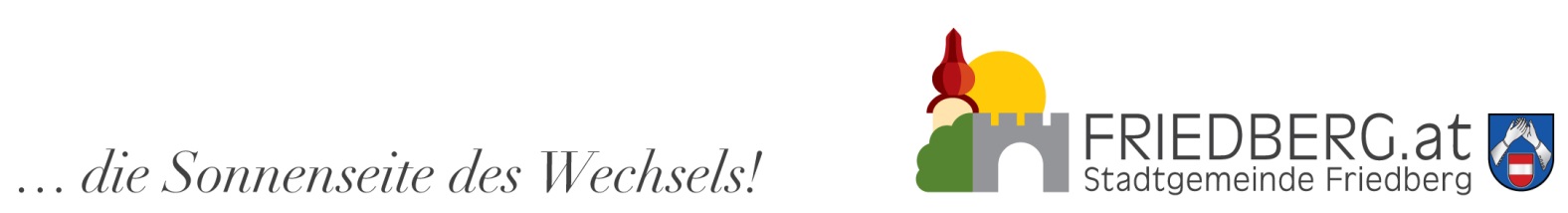 Hundeabgabeordnung ab 2013  AnmeldungHundehalterInNachname       	  Titel       		Stnr.       	Vorname       	  Geburtsdatum       	Hauptwohnsitz (Straße / Hausnummer)       	Postleitzahl       	  Ort       	HundRasse       	  Farbe       	Geschlecht:	 Männlich	   WeiblichGeburtsdatum des Hundes       	  Name       	Microchipnummer       		Registrierungsnummer des Stammdatensatzes       	Hundekundenachweis erforderlich	 ja	   nein Hundekundenachweis vorgelegt	 ja	   nein (Abgabe erhöht auf € 120,00)Nachweis der Haftplichtversicherung	 ja (Kopie Polizze)	   nein (Mindestdeckungssumme € 725.000,00 pro Hund)  AbmeldungGrund der Abmeldung: verendet / eingeschläfert	   entlaufen Besitzer verzogen	   verkauft sonstiges:       	  Ermäßigung/Begünstigung (in der Höhe von EUR 30,00, das sind 50 %)  Hund dient ständig zur Bewachung von land- und forstwirtschaftlichen oder gewerblichen Betrieben und Gebäuden, die vom nächstbewohnten Gebäude mehr als 50 m entfernt sind  Hund wird nach seiner Art und Ausbildung zur Ausübung eines Berufs oder Erwerbs benötigt  Jagdhund (Jagdpächter, Eigenjagdbesitzer, Jagdverwalter)  Hundezüchter  Kurs Begleithund I oder II (oder übergeordnetem Kurs)  Befreiung  Diensthunde öffentlicher Wachen  Diensthunde des beeidetet Forst- und Jagdschutzpersonals  Speziell ausgebildete Hunde (z.B. Blindenhunde, Therapiehunde)  Hunde eines konzessionierten Bewachungsunternehmen  Hunde in behördlich bewilligten TierheimenZahlungIch möchte, dass die Hundeabgabe laut beiliegendem SEPA-Lastschriftmandat von meinem Konto abgebucht wird: ja (Formular beiliegend!)	 neinHiermit bestätige ich die Vollständigkeit und Richtigkeit meiner Angaben.Unterschrift:       	  Datum:       	